Dpto. de Informática – año 2020Creación de aplicaciones para teléfonos Android4° Año “A” “B” “C” – C.P.E.M.N° 46 Leer atentamente y seguir todos los pasos.Si no recuerdan como programar en app inventor o no lo vieron el año anterior, sugiero que sigan el tutorial N° 2 de 4° año antes que este. Consultas al mail: informatica.4to.46@gmail.comEl día jueves 21 de mayo, a las 15 hs. Nos encontramos en ZOOM para realizar un encuentro online (videoconferencia), donde pueden evacuar dudas y realizar consultas. Fecha de presentación: Jueves 28 de mayo. Si lo realizaron antes, enviarlo. Recuerden que lo deben hacer con una foto del diseño y otra de los bloques como en los t.p. anteriores. Unirse a la reunión Zoom
https://us04web.zoom.us/j/7320823662?pwd=WmVKVzVEZnFMMWJRR2RHOFpxMGI4dz09ID de reunión: 732 082 3662
Clave: 1234Deben haber leído el instructivo y haber seguido TODOS los pasos del video de YOUTUBE.Video: https://youtu.be/o1gsoBgadkk Los temas y como desarrollar las 2 APP están explicados en el video de YouTube.Tema a desarrollar: “VARIABLES” Recordamos el primer ejemplo, donde presionamos el botón y aparece siempre nuestro nombre. Esta aplicación es estática. Siempre da el mismo resultado. Ahora, imaginémosla más genérica: Al abrir la app, nos aparezca un espacio donde nosotros podamos ingresar un nombre con el teclado y, luego de presionar “Enter” diga por el altavoz el nombre que escribimos. Así debería quedar. En este caso, necesitamos incorporar nuevos objetos para poder desarrollarla.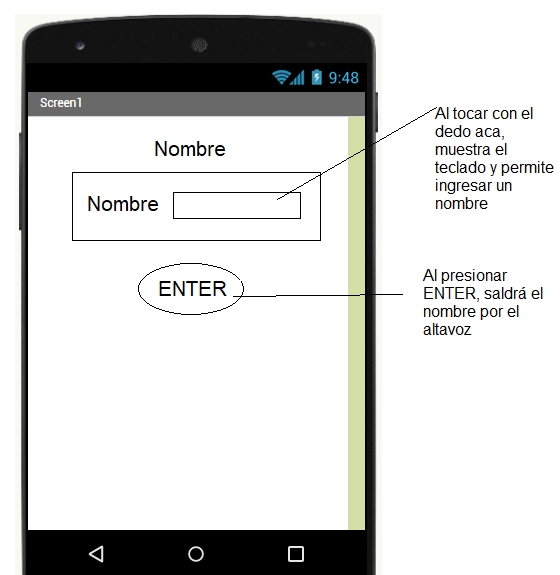 Una “variable” es un lugar en la memoria del dispositivo, donde se va a guardar “temporalmente” algo, con lo que luego realizaremos una acción. En este caso, guardaremos nuestro nombre y la acción será que lo diga por el altavoz. Para ello, necesitamos un lugar que tenga un nombre. Imagínense muchos cajones donde guardamos cosas. A uno de los cajones le vamos a poner una etiqueta que diga, por ejemplo, mi_nombre. Al mirar los cajones, sabemos que dentro de “mi_nombre” va a estar guardado eso. En app inventor, esos lugares es lo primero que tenemos que reservar (ponerle la etiqueta al cajoncito). Eso se llama “definir la variable”. Y originalmente, no va a tener nada. Solo el lugar donde se guardaráEn la sección de bloques esta “variables” y allí debemos elegir 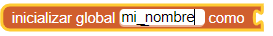 Donde mi_nombre lo escribimos nosotros. A la derecha le vamos a indicar si es un texto o número. En nuestro caso, vamos a texto y lo dejamos vacio. Si fuera numero, iria en 0. De esta forma, definimos la variable “mi_nombre” 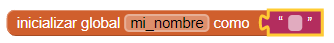 Luego, dentro del botón debemos decirle a la variable que abra el teclado para que escribamos lo que va a ir ahí dentro. Eso se llama “campo de texto” que es un objeto que siempre va a estar asociado a las variables.Debemos poner en la variable el campo de texto. Esta explicación está en el video.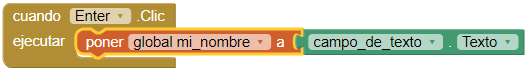 Esto se explica en el video.Trabajo práctico1: “EDAD” Tomando como base el ejemplo anterior, ingresar en lugar de la edad, el año de nacimiento y que calcule la edad. Trabajo práctico2: Ingresar 2 números. Al presionar el botón suma, que la muestre y diga el resultado por el altavoz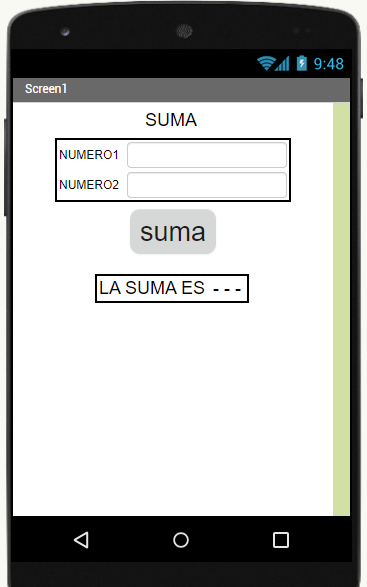 Agregar un botón “multiplicar” como muestra la imagen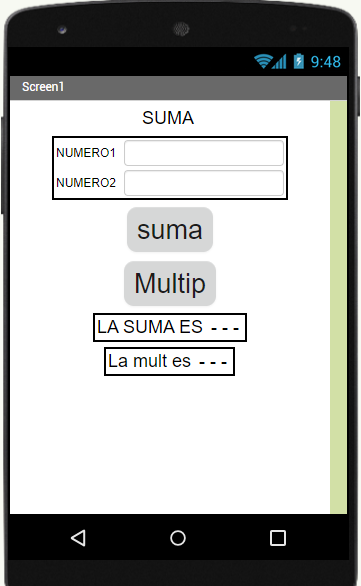 